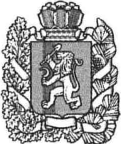 БОГУЧАНСКИЙ РАЙОННЫЙ СОВЕТ ДЕПУТАТОВР Е Ш Е Н И Е19.11.2015                                     с. Богучаны                                    №  3/1-14О внесении изменений и дополнений в решение Богучанского районного Совета депутатов от 27.10.2015 № 2/1-9 «Об утверждении персонального состава постоянных комиссий Богучанского районного Совета депутатов»В соответствии со ст. 34, 36 Устава Богучанского района Красноярского края, ст. 8 Регламента Богучанского районного Совета депутатов, утвержденного решением Богучанского районного Совета депутатов от 15.06.2015 № 48/1-389, Богучанский районный Совет депутатов РЕШИЛ:Внести в решение Богучанского районного Совета депутатов от 27.10.2015 № 2/1-9 «Об утверждении персонального состава постоянных комиссий Богучанского районного Совета депутатов» следующие изменения:- включить в состав постоянной комиссии по законности и управлению муниципальным имуществом Уделько Екатерину Николаевну. 2. Контроль за исполнением настоящего решения возложить на заместителя председателя Богучанского районного Совета депутатов Брюханову Т.В.3. Настоящее решение вступает в силу со дня принятия и подлежит
опубликованию в Официальном вестнике Богучанского района.Председатель БогучанскогоРайонного Совета депутатов                                                             Ю.А. Ефимов «19» ноября  2015 года